Guía de trabajo autónomo (plantilla)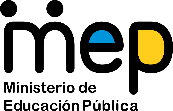 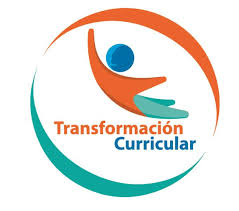 El trabajo autónomo es la capacidad de realizar tareas por nosotros mismos, sin necesidad de que nuestros/as docentes estén presentes. 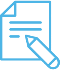 Me preparo para hacer la guía Pautas que debo verificar antes de iniciar mi trabajo.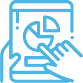 Voy a recordar lo aprendido y/ o aprender. 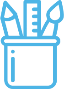  Pongo en práctica lo aprendidoHOJA CON RESPUESTAS PARA QUE EL ESTUDIANTE SE AUTOEVALUE UNA VEZ QUE TERMINA LA GUÍAActividad 2: Pares, impares y múltiplos.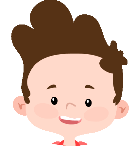 Leo con cuidado toda la actividad antes de realizarla.De acuerdo con el número de la izquierda, encierre en un círculo el o los múltiplos de ese número y escriba encima del círculo el producto que permite definir que es múltiplo.  (Observe el ejemplo) 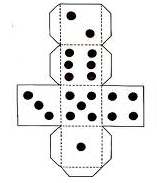 Priscila y David armaron un dado utilizando el modelo de la derecha.  Utilizaran el dado para determinar quién gana un juguete.  Priscila gana si al tirar el dado cae un número par y David gana si cae un número impar. ¿Quién es más probable que gane?  Justifique su respuesta.R/ El dado tiene 3 números impares (1, 3, 5) y tiene 3 números pares (2, 4, 6), por lo tanto, los dos tienen igual probabilidad de ganar.  Según la restricción vehicular sanitaria, durante los fines de semana de abril, los sábados solo pueden circular los carros cuya placa termina en número impar y los domingos aquellos cuya placa termina en número par.De las siguientes placas tomadas de internet;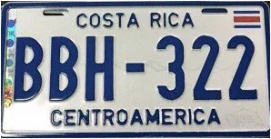 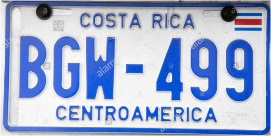 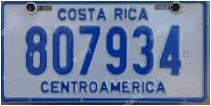 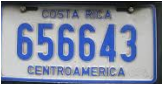 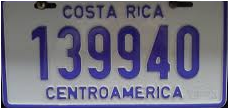 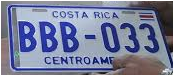 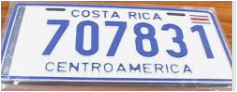 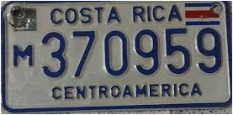 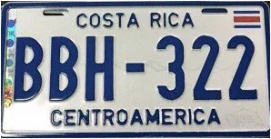 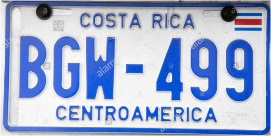 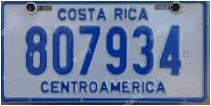 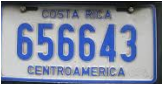 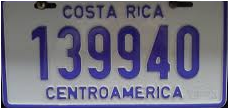 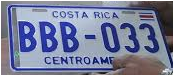 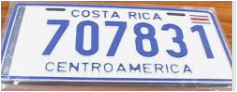 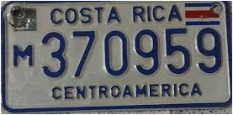 Maco con una equis aquellas que pueden circular los sábados.Investigo en internet porque existen diferentes formatos (solo números o números y letras) en las placas de los automotores.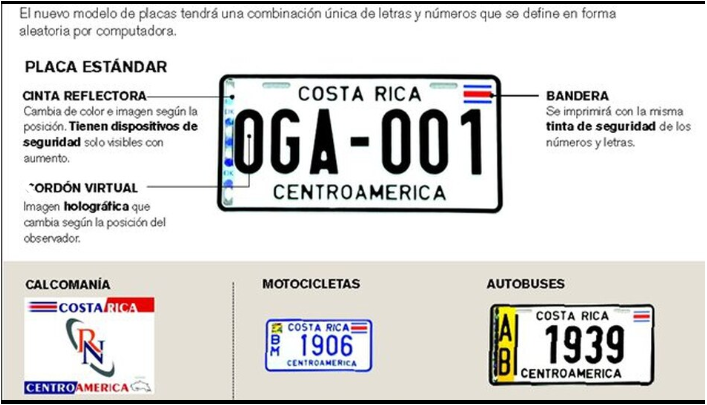 Observo las siguientes sucesiones y completo la información; 4, 8, 12, 16, 20, 24, 28,… ¿Cuál es el décimo término de la sucesión? La sucesión está formada por múltiplos de 4, por lo tanto, el décimo término es 40 (4 x 10)  8, 16, 24, 32, 40, 48,…     ¿Cuál es el centésimo término de la sucesión? La sucesión está formada por múltiplos de 8, por lo tanto, el centésimo término es 800 (8 x 100)  Soy un número impar de 6 dígitos. Soy un múltiple de 5. El dígito de las centenas es el doble del dígito de las centenas de millar y es el triple del dígito de las decenas de millar. El dígito de las decenas es el doble del dígito de las unidades de millar. El dígito de las unidades de millar es el doble del dígito de las decenas de millar. ¿Qué número soy?R/ 324 685Centro Educativo: Educador/a:Nivel: cuarto añoAsignatura: MatemáticasMateriales o recursos que voy a necesitar Para llevar a cabo el trabajo necesitas:Cuaderno, borrador, lápiz, lápices de color.Contadores (tapas, frijoles, maíz, piedritas)Las actividades de esta guía.Condiciones que debe tener el lugar donde voy a trabajar El lugar donde trabajo debe estar limpio y ordenado, puede ser la sala, el cuarto o el patio de la casa. Tiempo en que se espera que realice la guía Requiero de dos horas para completar la guía.  Cada actividad la puedo realizar en diferente momento, pero siguiendo el orden de la guía.Indicaciones Leo las instrucciones y realizo cada actividad que me proponen.  De ser necesario, solicito ayuda a algún miembro de mi familia. 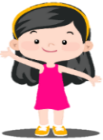 Una vez concluido el trabajo, solicito a algún familiar que revise lo realizado.Actividades para retomar o introducir el nuevo conocimiento.Actividad 1: Trabajando en parejas.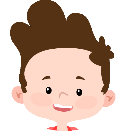 Leo con cuidado toda la actividad antes de realizarla.Observo la siguiente información que corresponde al número de estudiantes de una escuela unidocente.El profesor de educación física desea dar una clase de defensa personal con todos los estudiantes de la escuela, para esto necesita formar parejas de estudiantes para realizar las dinámicas. ¿Cómo podría organizar a los estudiantes?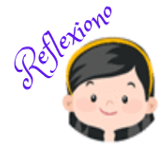 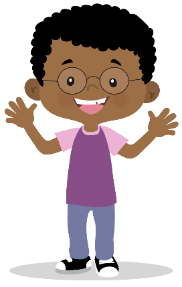 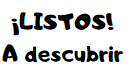 Una vez concluido el video reflexiono. Indicaciones Actividad 2: Pares, impares y múltiplos.Leo con cuidado toda la actividad antes de realizarla.De acuerdo con el número de la izquierda, encierre en un círculo el o los múltiplos de ese número y escriba sobre el círculo el producto que permite definir que es múltiplo.  (Observe el ejemplo) Priscila y David armaron un dado utilizando el modelo de la derecha.  Utilizaran el dado para determinar quién gana un juguete.  Priscila gana si al tirar el dado cae un número par y David gana si cae un número impar. ¿Quién es más probable que gane?  Justifique su respuesta.Según la restricción vehicular sanitaria, durante los fines de semana de abril, los sábados solo pueden circular los carros cuya placa termina en número impar y los domingos aquellos cuya placa termina en número par.De las siguientes placas tomadas de internet;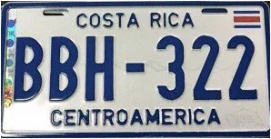 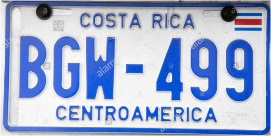 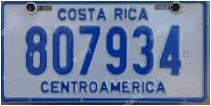 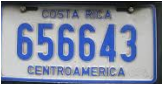 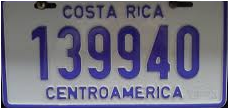 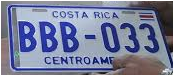 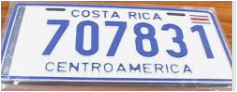 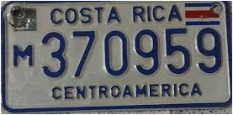 Escribo una equis  sobre aquellas placas que pueden circular los sábados.Investigo en internet porque existen diferentes formatos (solo números o números y letras) en las placas de los automotores.Observo las siguientes sucesiones y completo la información; 4, 8, 12, 16, 20, 24, 28,… ¿Cuál es el décimo término de la sucesión? __________________.8, 16, 24,32, 40, 48,…     ¿Cuál es el centésimo término de la sucesión? _________________.Soy un número impar de 6 dígitos. Soy un múltiple de 5. El dígito de las centenas es el doble del dígito de las centenas de millar y es el triple del dígito de las decenas de millar. El dígito de las decenas es el doble del dígito de las unidades de millar. El dígito de las unidades de millar es el doble del dígito de las decenas de millar. ¿Qué número soy?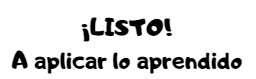 Indicaciones o preguntas o matrices para auto regularse y evaluarse.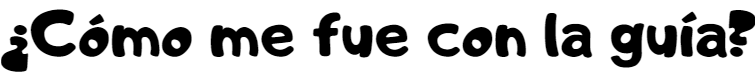 Escribo una X sobre cada símbolo que representa mi desempeño en lo realizado anteriormente. Para ello me oriento al responder cada una de las siguientes preguntas: 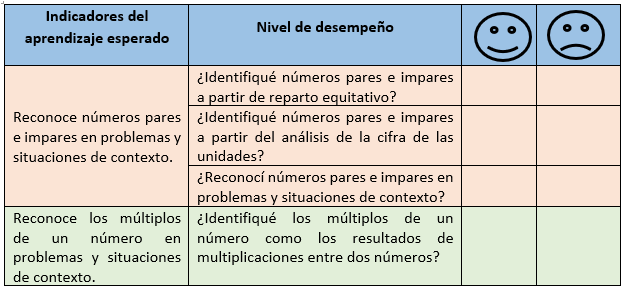 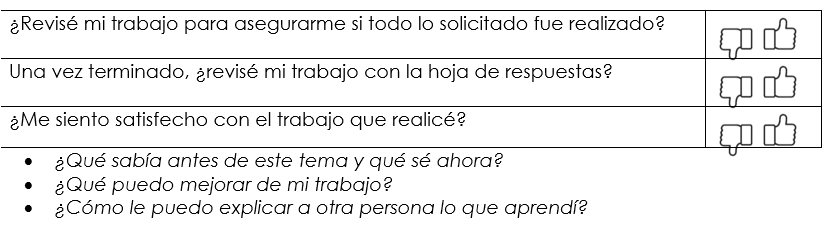 211201712361118217172112159272935401º2º3º4º5º481216204 x 14 x 24 x 34 x 44 x 51º2º3º4º5º8162432408 x 18 x 28 x 38 x 48 x 5